Картотека малоподвижных   хороводных   игр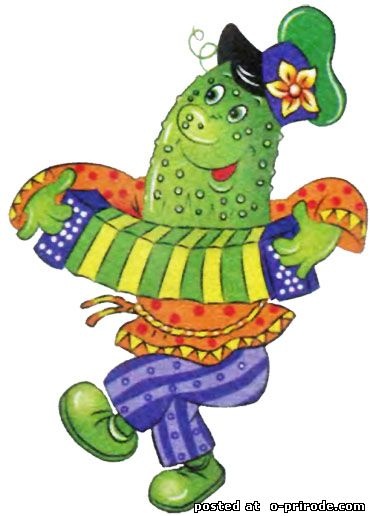 №1«Кукла Катя»Программное содержание: развивать координацию речи с движением, развивать общую моторику, развивать двигательную подражательность, обогащать словарь детей. Вот шагает кукла КатяВ синем, новом длинном платье.(Дети идут, «придерживая подол длинного платья)Кукла Катя к нам идетИ платочек достает.(Имитация движений)Нам платочком машет,Как пружинка пляшет.(Руки на поясе, делают «пружинку»).№2 «Играем с мячом» Программное содержание: развивать координацию речи с движением, обогащать глагольный словарь, развивать навык определения пространственных отношений (вправо, влево, вперед). Ритмично произнося текст, дети имитируют игру с мячом.Мы с мячом сейчас играем –(Дети покачивают «мячом» из стороны в сторону.)Вверх бросаем, вниз бросаем,(Подбрасывают «мяч» вверх и бросают его вниз.)Мяч от пола отбиваем,(отбивают «мяч» рукой от пола.)Вправо-влево мяч катаем.(Наклоняются и катают «мяч» вправо-влево)Мяч бросаем мы вперед,(Бросают «мяч» из-за головы одной рукой.)Он до цели достает.(Прикладывают руку козырьком ко лбу, смотрят, где «мяч».)Мяч до цели долетелИ обратно прилетел.(Поднимают руки вверх, подпрыгивают, «ловят мяч».)Мяч до стены докатилсяИ обратно прикатился.(Приседают, толкают «мяч» в направлении от себя, потом к себе.)Мяч до стены доскакалИ обратно прискакал.(Ритмично отбивают «мяч» от пола сначала одной рукой, потом другой.)Будем завтра мы опятьС нашим мячиком играть.(Произнося тест, покачивают «мячом» из стороны в сторону.)                                                                                                                                                                                                     №3     Тема: «В царстве Осени»«Овощи»             «Тыква»Программное содержание: развивать координацию речи с движением, развивать слуховое внимание и память, обогащать словарь глаголами и прилагательными, закрепление правильного согласования существительных с глаголами и прилагательными, налаживание положительного эмоционального контакта между детьми.Оборудование: маска, тыква.Тыква маленькой была,(Ребенок в маске тыквы сидит на корточках в центре круга.)Каждый день она росла.(Дети, взявшись за руки, небольшими шагами отходят от ребенка, ритмично произнося текст.)Разрасталась и желтела,(Ребенок, сидящий в круге, встает на ноги. Дети, взявшись за руки, идут по кругу.)Наливалась и добрела.Тот, кто мимо проходил,(Останавливаются и, подходя по одному к ребенку, стоящему в центре круга, гладят его, одновременно произнося по одному слову (прилагательному).)Тыкве что-то говорил:«Крупная, пузатая,Желтая, покатая,Звонкая, ребристая,Спелая, душистая!»Тыкве нравились слова – Повторит их все одна!(Ребенок в маске старается повторить как можно больше названных слов, а остальные дети ему помогают.)№4  «Кабачки»Программное содержание: координация речи с движением, обогащение словаря, обучение элементам релаксации Кабачки лежат на грядке (Дети лежат на спине, согнутые в коленях ноги стоят на полу.)И стараются, и растут.(Выпрямляют ноги и кладут их на пол.)Солнце ласково их греет,(Поднимают руки вверх, разводят их в стороны, кладут на пол ладонями вверх.)И дождинки пить дают.(Поднимают руки вверх перед собой и делают помахивающие движения кистями и пальцами рук.)Ползают по ним жучки,(«Ходят» указательными и средними пальчиками обеих рук по телу.)Ходит рядом кошка, (Кладут руки ладонями вниз вдоль туловища.)Кабачки в длину растут(Поднимают руки и кладут их за головой.)Каждый день немножкоВыросли они большие, (Тянут носочки и пальцы рук.)Надоело им лежать,И решил дружно с грядки(Пальцы рук сжаты в кулаки. Круговые движения согнутых в локтях  рук, имитирующие упражнение «Велосипед».)Кабачки все убежать.Покачались,(Медленно покачиваются приподнимая то правое, то левое плечо.)Покрутились, (Медленно поворачивают голову направо – налево.)Оторвались,(Приподнимают голову и плечи.)Покатились.(Перекатываются со спины на бок, на живот, другой бок и обратно на спину.)Но поймали их за пятки(Медленно садятся, наклоняются вперед и дотрагиваются до ступней ног.)Очень ловкие ребятки.Кабачки они подняли,(Встают на ноги и охватывают себя руками.) А потом отдали маме.(Протягивают обе руки вперед.)№5         «Фрукты»                    «Компот»Программное содержание: координация речи с движением. Обогащение словаря, закрепление обобщающее понятие «фрукты».В сад с друзьями мы пошли,(Дети ходят по кругу или по помещению.)Фруктов много там нашли.Сливы, груши мы сорвали,(Поочередно тянутся вверх правой и левой руками.)яблоки все отыскали.(Наклоняются вниз.)Фрукты мы с друзьями мыли,(Имитация движений.)Их в кастрюлю положили.Варим вкусный мы компот,(Одной  рукой «держат кастрюлю», второй – «перемешивают ложкой в кастрюле компот».)С нами кто его попьет?(Смотрят направо – налево.)Всем нальем мы. Не стесняйтесь,(«Наливают компот», качают головой.)Подходите, угощайтесь!(Машут в направлении к себе одной, а затем другой рукой.)  №6               «Яблочко»                                                                                                                                                                                                        Программное содержание: координация речи с движением, развитие общих речевых навыков, обогащение словаря, развитие творческого воображения и двигательной подражательности, обучение элементам пантомимы.Оборудование: красное яблоко (его муляж или картинка с его изображением).Над головами детей на леске висит красное яблоко (или педагог, стоя в центре круга, образованного детьми, держит яблоко в руках).Красненькое яблочко (Взявшись за руки, дети идут по кругу, произнося слова.)На веточке висит,На девочек и мальчиковС веточки глядит.(Останавливаются.)Кто его достанет,(Идут в центр круга, делают хлопок над головой.)Кто его сорвет,.(Отходят назад, делают хлопок над головой.)Тот сладенькое яблочко(Идут по кругу в противоположном направлении.)К себе положит в рот.(Останавливаются.)Раз, два, три,(Хлопают 3 раза в ладоши.)Ну, попробуй-ка  сорви!Педагог. Имитируя действия с яблоком, рассказывает детям о том, что он делает. А дети повторяют за ним фразы и движения:подпрыгивают на двух ногах, стараясь рукой сорвать яблоко;«срывают яблоко»; «рассматривают яблоко» - восстанавливают дыхание.  «нюхают яблоко» - медленный, плавный вдох носом, плечи не поднимаются;произносят на выдохе: «Ах как пахнет!»; «откусывают кусочек яблока» - движение челюстями (открывают и закрывают рот)№7               «Осень. Сезонные изменения»                                                                                                                                                                                                        Программное содержание: координация речи с движением, обогащение глагольного словаря, закрепление знаний детей о признаках осени.Осенью дожди идут,(Дети совершают поочередные помахивающие движения кистями и пальцами рук.)Часто небо хмурится.(Произносят текст с хмурым выражением лица.)Пригодятся сапоги,(Показывают двумя руками сапоги на ногах.)Плащ  и зонт на улице.(Опуская руки вниз, под углом к туловищу, изображают плащ и «держат двумя руками за ручку зонт».)Лист желтеет, опадет(Поднимают руки вверх и, медленно опуская их вниз, присаживаются на корточки.)И всю землю покрывает.(Проводят ладонями рук слева направо параллельно полу. Встают на ноги.)Вянут травы и цветы,(Расслабляют верхнюю часть туловища. Опускают голову на грудь, опускают плечи и руки вниз, медленно присаживаются на корточки.)Засыпают до весны.(Кладут руки под щеку.)В стаях, в теплые краяПтицы собираются,(Поднимают и опускают руки, изображая птиц.)И животные в лесуКормом запасаются.(Ходят по помещению, изображая животных, собирающих корм.)№8      "Ветер"       Программное содержание: координация речи с движением, обогащение словаря, обучение элементам релаксации, закрепление знаний детей о природных явлениях (ветре).Ветер сильный налетел,(Дети бегают по помещению с поднятыми до уровня плеч руками.)Закружил, загудел:«У – у – у – у – у!»(Кружат, гудят.)Закачал деревьев ветки (Наклоняются вправо – влево, руки подняты вверх.)И пригнул к земле кусты.(Присаживаются, одновременно опуская перед собой поднятые вверх руки.)Полетал он над полянкой,(Бегают по помещению.)Лег на травку и цветы.(Ложатся на ковер.)Ветерок наш отдыхает,Не гудит и не летает.(Лежат в расслабленной позе некоторое время.)Но лишь ветер отдохнет – (Встают на ноги.)Вновь отправится в полет.(Бегают по помещению или бегут до заданного ориентира.) №9 « Грибы» «Боровик»Программное содержание: координация речи с движением, обогащение словаря, развитие творческого воображения, развитие интонационной выразительности речи, работа над темпом, ритмом речи.    Оборудование: маска гриба – боровика.Среди бора вырос гриб,Что зовется боровик.(Дети («грибники»), взявшись за руки, идут по кругу вправо. В центре круга на корточках сидит ребенок в маске гриба – боровика.)Каждый день он подрасталИ теперь заметным стал. (Дети, взявшись за руки, подходят к сидящему в центре круга ребенку, а затем отходят от него назад. Ребенок в маске медленно встает на ноги.)Ах, какой же он нарядныйВ шапке темно – шоколадной!(Дети произносят слова и ритмично хлопают в ладоши, а ребенок в маске ставит руки на пояс и медленно кружится, демонстрируя себя всем детям.)Ах, какой же он большой,С ножной крепкой и прямой!(Дети произносят слова и ритмично хлопают в ладоши. Ребенок в маске кружится в противоположную сторону.)Лес, хорош подарок твой!(Дети останавливаются, становятся лицом в центр круга и делают поклон одной рукой от груди вниз.)Мы возьмем его домой.(Хлопают в ладоши на каждое слово.) Ребенок в маске гриба выбирает нового ведущего, а сам встает в круг и становится «грибником».                                                                                                                                    №10  «Грибной марш»Программное содержание: координация речи с движением, работа над темпом, ритмом речи и слоговой структурой, автоматизация и дифференциация звуков.Под осиной, под осинойПодосиновики в ряд,Подосиновики в рядВ красных шапочках стоят.(Дети маршируют по кругу, ритмично произнося текст («идут» пальчиками по столу или отстукивают ритм) в темпе, заданном педагогом.)Под березой, под березойПодберезовиков строй, Подберезовиков строй.Заберем их всех домой.(Меняют направление движения и маршируют по кругу в противоположном направлении.)№11  Тема «В мире животных и птиц»                                        «Перелетные птицы»Программное содержание: координация речи с движением, закрепление частей тела птицы.Дети называют и показывают части тела птицы.Мы загадку отгадаемИ о ком она – узнаем.Есть и лапы, и глаза,(Дети показывают ноги, глаза)Туловище, голова,(Проводят руками по туловищу, показывают голову)Грудь, спина,(Показывают грудь, спину)Хвост, живот,(Поворачиваются назад, «рисуют» в воздухе дугу – хвост, показывают живот)Два крыла и клювик – рот.(Поднимают и опускают руки, показывают (вытягивают) клюв)Ей на месте не сидится.(Качают головой)Отгадали! Это птица!(Взмахивают руками и подпрыгивают) №12 «Ласточки» (Болгарская народная песенка.)Программное содержание: координация речи с движением, обогащение словаря, развитие творческого воображения, работа над ритмом и силой голоса, закрепление знаний детей о повадках ласточки. Ласточки летели,Все люди глядели.(Бегут по кругу, взмахивая руками, как крыльями.)Ласточки садились,Все люди дивились.Сели, посидели,(Делают ритмичные наклоны головы.)Взвились, полетели.(Опять бегут по кругу, взмахивая руками.)Полетели, полетели,Песенку запели.                                                                                                                                                                    №13             «Домашние животные»                                          «Жеребята»Программное содержание: координация речи с движением, обогащение глагольного словаря, развитие творческого воображения, обучение элементам пантомимы.Возле мамы жеребята – (Дети подбегают к взрослому.)Шаловливые ребята.«Иго – го!»- друзей зовут,(Произносят «иго – го», машут рукой в направлении к себе, «приглашая друзей».)На лугу траву жуют.(Наклоняют головы вниз.)Жеребята вместе скачут.(Делают поскоки на месте или поскоки с продвижением по кругу, держась за руки.)Никогда они не плачут,(Поворачивают головы вправо – влево.)Волка серого лягают.(Попеременно двигают правой и левой ногами назад.)Вместе прыгают, играют.(Прыгают на двух ногах или прыгают на двух ногах, держась за руки.) №14                             «Пёс»Программное содержание: координация речи с движением, обогащение словаря, развитие мимики, работа над интонационной выразительностью речи и силой голоса.Пес веселый лает громко,(Дети произносят слова громко и весело, с радостным выражением лица.)«Гав, гав, гав» всем говорит.(Громко произносят «гав, гав, гав».)Без хозяина скучает(Делают грустное выражение лица, слова произносят тихо, грустным голосом, опустив голову и плечи.)И тихонечко скулит:«У – у – у, у –у – у, у – у – у, ууу!»(Произносят интонационно окрашенным голосом, поворачивая голову то в правую, то в левую сторону.)Вот хозяин пса вернулся – (Поднимают голову и расправляют плечи.)Пес как будто улыбнулся.(Улыбаются.)Он хвостом виляет,Хозяина встречает!(Показывают движением руки вправо – влево, как пес виляет хвостом.)   №15  «  Дикие животные»   «Сердитый волк»Программное содержание: координация речи с движением, развитие обей моторики,. Обогащение словаря, работа над темпом и ритмом речи, развитие творческого воображения. Оборудование: маска волка.Волк сердитый на лугуГромко воет: «У – у – у!»Очень скучно одному,Ведущий (взрослый или ребенок) произносит слова и изображает с помощью мимики и жестов сердитого волка.)Вот и вою – у – у – у!Надоело мне сердиться,Буду с вами веселиться».(Дети ритмично произносят текст вместе с «волком».)Мы пойдем, как оленята,Топ – топ, топ – топ.(Идут, поднимая колени, руками изображая оленьи рожки.)И поскачем, как зайчата,Прыг – скок, прыг  скок(Держа согнутые в локтях и кистях руки на уровне груди, делают небольшие прыки на двух ногах.)Полетаем, как совята,Хлоп – хлоп, хлоп – хлоп.(Бегают по помещению, ритмично поднимая и опуская руки.)И крадемся, как лисята,(Медленно произнося текст, изображают крадущуюся лису.)И не топ,И не прыг,(Произносят текст медленно, делая три шага вперед, останавливаются.)И не хлопО – оп!(Резко присаживаются («лиса поймала мышку»)          №16                          «Испуганный зайчонок»                                                                                                                                                                                                     Программное содержание: координация речи с движением, обогащение словаря, развитие интонационной выразительности, мимики, творческого воображения и двигательной подражательности, закрепление навыка определения пространственных отношений (вправо, влево, вперед) и знаний детей о повадках зайца. Я испуганный зайчонок,(Дети произносят текст и изображают испуганных зайчат.)За мной гонится лиса.(Оглядываются назад.)Подскажите, что мне делать,(Изображают испуганных зайчат.)Ведь найдет меня она!- Прыгни вправо,(Прыгают в правую сторону.)Прыгни влево.(Прыгают в левую сторону.)Прыгни, зайчик, ты вперед,(Прыгают вперед.)За кустом тихонько спрячься,(Присаживаются на корточки.)След лиса твой не найдет.(Качают головой.)№17  Тема «Здравствуй гостья зима»                            «Зима. Сезонные изменения»                                         «Снежинка»Программное содержание: координация речи с движением, обогащение глагольного словаря. Развитие творческого воображения и двигательной подражательности, развитие общих речевых навыков.Оборудование: снежинки из бумаги – по одной на каждого ребенка.Летят снежинки,(Дети бегут по кругу друг за другом, держа в руках снежинки.)Кружатся,(Кружатся, держа снежинку в вытянутой в сторону руке.)Как бабочки порхают.(Останавливаются, становятся лицом в центр круга, помахивают снежинкой.)Поднимутся,(Поднимают руку со снежинкой над головой.)Опустятся,(Присаживаются, опускают руку со снежинкой вниз.) А на ладошке – тают.(Кладут снежинку на ладошку и дуют на нее, сдувая с ладони, медленно, плавно, не раздувая щек и не поднимая плеч.)№18 «Зимующие птицы»                                «Ворона и воробьи»Программное содержание: коррекция речи с движением, автоматизация и дифференциация звуков, обучение элементам пантомимы.Вышла важная воронаКак – то утром по делам.(Дети ходят по помещению, покачивая туловищем в такт словам, руки убраны за спину, подбородок поднят).Посмотрела строго влево –(Поворачивают голову налево, делают строгое выражение лица).Воробьи дерутся там.(Поворачивают все туловище налево).«Кар, кар, кар, нельзя ругаться!(Грозят указательным пальцем).Кар, кар, кар, не надо драться!(Качают головой)).Тот, кто ссорится, дерется,В лапы кошке попадется!»(Показывают обе руки с полусогнутыми пальцами).Воробьи все помирились, стали весело играть,(Хлопают в ладоши).По дорожкам прыгать дружно,(Прыгают на двух ногах с продвижением вперед).Зерна вкусные клевать.(Наклоняют головы вниз).№19              «Волшебница вода»                                                «Мы плаваем»Программное содержание: координация речи с движением, развитие общей моторики, обогащение глагольного словаря, создание положительного эмоционального настроя, обучение элементам релаксацииМы с водой все подружились,Плавать быстро научились.(Дети произносят текст и ритмично хлопают в ладоши).Смело можем в воду прыгнуть,(Прыгают на двух ногах вперед, руки на поясе).Можем глубоко нырять,(Поднимают руки над головой, приседают опускают руки через стороны вниз на колени).Как лягушки можем плавать,(Ходят по помещению, подражая движениям рук пловца).На воде звездой лежать.(Ноги широко расставлены, руки подняты вверх и в стороны).Пауза, во время которой дети ложатся на ковер. Мы лежим и отдыхаем, снова силы собираем.(Лежат некоторое время в удобной для них позе).А когда мы отдохнем,(Встают на ноги).Снова плавать все начнем.(Ходят по помещению, подражая движения рук пловца).         №20 «Зимние забавы. Новый год»                              «Как зимой нам поиграть»Программное содержание: координация речи с движением, обогащение словаря, развитие творческого воображения и двигательной подражательности, обучение элементам пантомимы, закрепление знаний детей о зимних забавах.                                                                                                            Как зимой нам поиграть?(Имитация движений.)Будем мы снежки кидать,Бабу снежную лепить(Имитация движений.) И на горку воду лить.(Имитация движений.)Будем мы на лыжах мчаться,(Ноги пружинят, руки имитируют отталкивание лыжными палками от снега.)На коньках по льду кататься,(Руки убраны за спину. Поочередные скользящие движения то правой, то левой ногой по полу.)Мы на санках понесемся,(Дети садятся на пол, ноги втянуты вперед. Быстро поочередно приподнимают и опускают колени. Руки «держат веревку, привязанную к санкам».)А потом домой вернемся.(Встают на ноги, ходят по помещению.)                                                                                                                                                                                                                  №21«Новогодний хоровод»Программное содержание: координация речи с движением, развитие двигательной подражательности, обогащение словаря, развитие чувство ритма, работа над слоговой структурой.Елочка высокая, посмотри,(Дети плавно поднимают обе руки вверх и хлопают 3 раза.)И горят на елочке огоньки.(Плавно опускают обе руки вниз и хлопают 3 раза.)Скачут зайцы белые,(Прыгают на месте.)Кружатся снежинки.(Кружатся на месте, руки в стороны.)И лежат под елочкой(Наклоняются вперед и покачивают расслабленные руки направо – налево.)Белые пушинки.Встанем дружно в хоровод,Вместе встретим Новый год.(Встают в круг, берутся за руки и идут по кругу.)Вокруг елочки пойдем,Всех друзей мы соберем.(Останавливаются.)Громко хлопают хлопушки.(Ритмично хлопают, произнося текст.)Ждут под елкой нас игрушки:(Наклоняются вправо – влево, «заглядывают под елочку», руки за спиной.)Это Дедушка Мороз(Изображают Деда Мороза, несущего мешок с подарками. Ходят на месте, пальцы обеих рук сжаты в кулаки, «удерживают на плече мешок с подарками».)Всем подарки нам принес.(Хлопают в ладоши на каждое слово.)№22   «Светофор»Программное содержание: координация речи с движением, развитие общей моторики, обогащение словаря, закрепление правильного согласования числительных с существительными и прилагательными, закрепление знаний детей о светофоре и Правилах дорожного движения.Помогает с давних порВерный друг наш – светофор.(Дети произносят слово «светофор», хлопая 3 раза в ладоши (отхлопывают слоги)).У него больших три глаза,(Показывают три пальца или «рисуют» в воздухе  сверху вниз три круга.)Не горят они все разом.(Качают головой.)Если красный загорелся.(Поднимают руку вверх и «рисуют» в воздухе круг.)То нельзя переходить,(Качают головой.)Надо ждать на тротуаре(«Крутят рули».)И машины пропустить.Если желтый загорелся,Значит, скоро мы пойдем.(«Рисуют» в воздухе второй круг ниже первого.)Глаз зеленый загорелся – Стоп, машины, мы идем!(«Рисуют» в воздухе третий круг ниже второго.)Мы дорогу перешли,По делам своим пошли.(Маршируют по помещению, ритмично произнося текст.)Помогает с давних пор Верный друг наш – светофор.(Произносят слово «светофор», хлопая три раза в ладоши (отхлопывают слоги)).№23 «Пароход»Программное содержание: координация речи с движением, развитие общей моторики, обогащение словаря, автоматизация и дифференциация звуков, закрепление знаний детей о водном транспорте.«У – у – у (ы – ы – ы)» - Гудит наш пароход.(Дети подносят ладони рупором ко рту и произносят звук [у] или [ы].)«У – у – у (ы – ы – ы)» - Гудит он и плывет.(Дети подносят ладони рупором ко рту и произносят звук [у] или [ы].)Через море, океан(Дети ходят по помещению, ритмично двигают руками, имитируя движения рук пловца.)Он плывет из дальних стран.(Останавливаются.)«У – у – у (ы – ы – ы)» - Он громко загудел.(Дети подносят ладони рупором ко рту и произносят звук [у] или [ы].)«Я приплыл – сказать хотел. – Краны мнеСкорей давайте,Груз тяжелыйРазгружайте!»(Дети ритмично произносят текст, сгибают руки в локтях (пальцы рук сжаты в кулак и располагаются на уровне груди). Затем одновременно поднимают правую и леву руки в стороны на уровень плеча (пальцы  рук прижаты друг к другу и вытянуты).                                                                                                                                                                                                                                                                                                                                                                                   №24                                                                                                                                                                                  «Воздушный транспорт»Программное содержание:Развитие мелкой моторики, обогащение словаря, закрепление названий воздушного транспорта. Закрепление обобщающего понятия «воздушный транспорт». Транспорт весь воздушныйВ воздух поднимается,Перевозит груз, людей – Делом занимается.(Дети поднимают руки перед собой вверх, а затем опускают.)Дирижабли, самолеты,Дельтапланы, вертолеты.А большой воздушный шарСкорость ветра измерял.(Загибают пальцы на руке, перечисляя названия воздушного транспорта.)«Мебель»                                                                                                                                                                                                                   №25 «Кукла погуляла»Программное содержание: координация речи с движением, развитие общей моторики и двигательной подражательности, обогащение словаря, закрепление знаний детей о мебели и режиме дня, подготовка к обучению рассказыванию, обучение элементам мышечной релаксации.Наша кукла погуляла,А потом домой пришла.(Дети ходят по помещению.)Обувь и одежду куклаБыстро в шкаф убрать смогла(Имитируют движения.)В ванной ручки кукла мыла,(Имитируют движения.)Вытирала их потом.На диване посидела,Наблюдала за котом.(Садятся на ковер или на корточки одна ручка под щекой. Другая ее поддерживает снизу, смотрят направо –налево.)За столом она поела,(Имитируют движения.)Наступило время спать.(Кладут ручки под щечку.)И, надев пижаму, кукла(Имитируют движения.)Быстро прыгнула в кровать.(Ложатся на ковер, закрывают глаза.)Кукла, спи и отдыхай,(Лежат на  ковре некоторое время  удобной для них позе.)Баю – баю, баю – бай!                                                                                                                                                            «Одежда. Головные уборы»                                                                                                                                                                                                               №26  «Рубашка»                                                                                                                                                                                             Программное содержание: координация речи с движением, закрепление названий деталей одежды. У рубашки два манжета,(Дети показывают манжет на одной и на другой руки.)Воротник(Показывают воротник.)И рукава,(Проводят ладонями по рукавам.)И застежка есть, чтоб легче(Показывают застежку сверху вниз.) Проходила голова.Пуговицы застегнем,(Имитируют движения.)А потом гулять пойдем.(Маршируют.)                                                                                                                                                                                                                    №27                «Головные уборы»                                                                                                                                                                            Программное содержание: координация речи с движением, развитие мелкой  моторики, обогащение словаря, закрепление обобщающего понятия «головные уборы», закрепление правильного употребления множественного числа существительных.Много головных уборов –  (Маршируют)Много пилоток, фуражек и кепок,Много бейсболок, беретов и шляп,Много панамок, платков м косынок,(Хлопки в ладоши)Шапку свою не найти мне никак!(Разводят руки в стороны, приподнимая плечи)          «Обувь»      №28              «Ботинки»                                                                                                                                                                                                                                                                        Программное содержание: координация речи с движением, закрепление названий деталей обуви, работа над темпом речи и слой голоса.Два шнурка,(Дети «держат в руках за кончики два шнурка».)Носок.(Ставят ногу на носок, руки на поясе.)Подошва,,(Ставят ногу на всю подошву, немного ударяя ногой об пол.)Каблучок(Ставят ногу на пятку.)И язычок.(Показывают местоположение язычка у ботинок.)Два ботинка мы завяжем,(Имитируют завязывание шнурков.)Рот закроем на крючок.(Подносят палец ко рту (не дотрагиваясь до него), «закрывают ротик».)Будем тихо мы ходить,Чтобы маму не будить.(Медленно ходят на носочках, произнося слова медленно, тихим голосом.)С папой мы ушли гулять,Чтобы маме не мешать.(Маршируют, произнося слова голосом нормальной громкости.)«Посуда»    №29   «Кастрюля»Программное содержание: координация реи с движением, обогащение словаря, работа над темпом и ритмом речи, развитие творческого воображения и двигательной подражательности.Я кастрюля, я пыхчу,На хозяйку я ворчу.(Дети приседают, ритмично произнося текст («пружинки»), руки на поясе.)Пых, пых, пых, пых,Пых, пых, пых, пых.Сейчас каша подгорит,Дно мое уже горит! (Попеременно поднимают ноги.)Эй, хозяйка, не зевай(Грозит пальцем.)И с плиты меня снимай!(Ставят руки на пояс, делают прыжок на двух ногах вперед.)Для этой речи с движением можно использовать цветные круги или плоские кольца от кольцеброса, тогда каждая «кастрюлька» будет стоять на своей «плите».  Тема «Я и моя семья»    «Профессии наших мам»№30   «Маляр» Программное содержание: развивать плавность движений, чувство ритма, координацию движения и речи.Есть у мастера сноровка:   ( Плавные движения рук, будто красим кистью)Водит кистью очень ловко,Тянет следом за собойЛенту краски голубой.Удивлялась птичья стая,  Мимо дома пролетая:(  «Незнайка»)«Вот так крыша! Чудеса!  ( Хлопки)Гол№31 «Повар»Программное содержание: развитие ритмичной, выразительной речи и координации движений.Оборудование. Поварской колпак.Описание игры. Все дети становятся в круг. Водящий ходит за крутом. У него в руках поварской колпак. Дети хором произносят стихотворение:Будем в повара играть,Никому нельзя зевать.Если повар будешь ты, То скорей кругом иди.После слов "скорей кругом иди" водящий останавливается и надевает колпак на рядом стоящего ребенка. Получивший колпак и водящий становятся спиной друг к другу и по сигналу педагога идут по кругу. Кто первым обойдет (не бежать!) круг, тот выигрывает.                                                                                                                                                                                           «Моя семья»   №32 «Семья»Программное содержание: координация реи с движением, развитие общей моторики, создание положительного эмоционального настроя. Раз, два, три, четыре,(Хлопают в ладоши)Кто живет у нас в квартире?(Шагают на месте)Раз, два, три, четыре, пять,(Прыжки на месте)Всех смогу пересчитать:(Шагают на месте)Папа, мама, брат, сестра.(Хлопают в ладоши)Кошка Мурка, два котенка,(Наклоны туловища влево – вправо)Мой сверчок, щегол и я.(Повороты туловища влево – вправо)Вот и вся моя семья.(хлопают в ладоши)«Части тела»     №33  «Человечек»Программное содержание: развитие слухового, зрительного внимания, памяти. Закрепление знаний частей тела.Ведущий (взрослый), а затем кто-нибудь из детей произносит текст:Я – веселый человечек,Ты меня нарисовал.Покажу я части тела,Что сейчас ты называл.После произнесения текста ведущий показывает на себе какую-нибудь часть тела, называя ее неправильно. Остальные дети должны правильно и быстро показать и назвать ту часть тела, которая была показана ведущим. Ведущим становится тот. Кто сделал меньше ошибок.№34         «Это я»Программное содержание: координация реи с движением, развитие общей моторики, создание положительного эмоционального настроя.Это глазки. Вот. Вот.(Дети показывают сначала на левый, потом на правый глаз.)Это ушки. Вот. Вот.(Берутся сначала за левое ухо, потом – за правое)Это нос. Это рот.(Левой рукой показывают на нос, правой – на рот)Там спинка. Тут живот.(Левую ладошку кладут на спину, правую – на  живот)Это ручки. Хлоп, хлоп.(Протягивают вперед обе руки, два раза хлопают)Это ножки. Топ. Топ.(Кладут ладони на бедра, два раза топают ногами)Ой, устали. Вытрем лоб.(Правой ладонью проводят по лбу)  Тема «Весна - красна»«Сезонные изменения. Прилет птиц» №35«Весеннее солнце»Программное содержание: координация речи с движением, обогащение словаря, развитие творческого воображения и двигательной подражательности, закрепление знаний детей о признаках весны.Может быть использована как закличка на празднике Масленицы.Солнце, солнце, выходи(Дети, взявшись за руки, отходят от центра круга.)И всю землю освети!(Идут по кругу, взявшись за руки.)Чтоб весна скорей настала(Останавливаются и отпускают руки вниз.)Чтобы нам теплее стало,(Перекрещивают руки на груди и трут плечи.)Чтобы капли звонко пели,(Движение кистей рук, имитирующее падение капель.)Чтоб весной ручьи звенели,(Волнообразно двигают руками перед грудью («ручей»).)Чтоб цветочки распускались,(Поднимают руки над головой и опускают их через стороны вниз, ладонями вверх, до уровня плеч.)С юга птицы возвращались.(Взмахивают руками.)Солнце, солнце, землю грей!Пусть весна придет быстрей!(Хлопают в ладоши на каждое слово.)№36  «Белая туча»Программное содержание: координация речи с движением, обогащение словаря, закрепление знаний детей о дожде.Туча белая плывет,(Дети идут по кругу, взявшись за руки)Лес полила, огород.(Останавливаются, поворачиваются лицом в центр круга. «поливают», как из лейки, сначала правой, затем левой рукой)Дождь идет, и туча тает,Потихоньку исчезает.(Отходят назад, поочередно помахивая кистями пальцев рук, постепенно опускают руки вниз)Радуга, как - будто мост,Над землей повисла.(Немного приседая, а затем выпрямляя ноги, «рисуют» в воздухе радугу слева направо, двумя руками)Напились деревья, травы(Подносят ко рту ладони рук, сложенные ковшиком0И умылись чисто.(Имитируют движения («моют лицо», не дотрагиваясь до него))«Домашние птицы»         №37«Петух»Программное содержание: координация речи с движением, обогащение глагольного словаря, развитие двигательной подражательности. Обучение элементам пантомимы.По двору петух гуляет,(Дети ходят по помещениюЛапой землю разгребает.(Имитируют движения)Если зернышко найдет – Сразу он его склюет.(Наклоняют головы вниз)Крыльями замашет,(Поднимают и опускают руки)Весело запляшет,(Попеременно поднимают ноги, согнутые в коленях)Закричит: «Ку-ка-ре-ку!»(Голова поднята, руки вытянуты назад, кричат «ку-ка-ре-ку», вытянув шею)Ах, как вкусно петуху!(Круговые поглаживания живота по часовой стрелке) №38                   «Домашние птицы»                                                                     Программное содержание: координация речи с движением, обогащение словаря, развитие творческого воображения и двигательной подражательности.Наши уточки с утра –Кря-кря-кря! Кря- кря-кря!(Дети идут по кругу вперевалочку, подражая походке уток)Наши гуси у пруда-Га-га-га! Га-га-га!(Идут по кругу, вытянув шеи и отставив руки назад)Наши курочки в окно-Ко-ко-ко! Ко-ко -ко!(Останавливаются, встают лицом в круг, бьют руками по бокам)А как Петя-петушокРаным-рано по утруНам поет: «Ку-ка-ре-ку!»Поворачиваются спиной в круг, поднимаются на носочки, отставляют руки назад)Тема «Моя страна, моя планета»    №39«Моя малая Родина»Программное содержание: координация речи с движением, развитие общей моторики и двигательной подражательности, обогащение словаря. Прокати меня Москва,По колечку, по кольцу!(Дети бегут по кругу, взявшись за руки)У тебя большие кольца,И тебе они к лицу.(Меняют направление движения.)Одно кольцо Садовое,Садовое – домовое.Там и тут, там и тутНа кольце дома растут.(Останавливаются, поворачиваются лицом к кругу. Выполняют ритмичные приседания.)Кольцо другое, новое, - Метро – метро – метровое.(Бегут по кругу, взявшись за руки.)По кольцу под землейМчится поезд голубой.(Выстраиваются «паровозиком» и двигаются по кругу.)«Народные традиции» №40                          Русская народная игра «Бабушка Маланья»Программное содержание: координация речи с движением, развитие слухового и зрительного внимания, общей моторики и двигательной подражательности. У Маланьи, у старушкиЖили в маленькой избушкеСемь сыновей,Все без бровей,(Дети идут по кругу, взявшись за руки)С такими ушами,(Останавливаются, поворачиваются лицом в круг, руки в стороны)С такими глазами,(«Бинокль»)С такой бородой,(Руки вниз с наклоном)С такой головой.(Руки над головой полукругом)Ничего не ели, на нее глядели, делали вот так.(Присаживаются на корточки, подпирают подбородок. Ведущий в кругу показывает какое – нибудь движение, все повторяют)«День космонавтики»         №41    «Полет к звездам»Программное содержание: координация речи с движением, обогащение словаря, развитие слухового и зрительного внимания и памяти. Оборудование: ориентиры (геометрические фигуры разных размеров или цветов, цифры, буквы).Перед началом «полета» дети получают «стартовые ключи» - геометрическую фигуру, цифру или букву. Используя этот «ключ», необходимо быстро найти и занять свое место на космодроме.Отправляется в полетНаш волшебный звездолет.(Дети складывают руки рупором перед ртом, ходят по группе в разных направлениях.) надевай скорей скафандры!(Останавливаются у ориентиров, имитируют движения.)Занимай скорей места!(Становятся врассыпную, присаживаются.)С космодрома мы взлетаем,Прямо к звездам улетаем! (Встают, поднимают руки через стороны вверх и соединяют их над головой. Подпрыгивают.)Полетели, полетели,(Бегут (руки в стороны).До Луны мы долетели.(Останавливаются возле ориентира («планеты»).Походили, посмотрели(Ходят по группе в разных направлениях.)И обратно прилетели.(Бегут, останавливаются возле ориентиров («космодром»).                                                                                                                                          Тема «В дружбе с природой» «Комнатные, луговые цветы»        №42                  «Замечательный букет»                                Программное содержание: координация речи с движением, работа над темпом и ритмом речи, развитие творческого воображения, обогащение словаря существительными и прилагательными, закрепление названий цветов и обобщенного понятия «цветы», развитие интонационной выразительности речи.Оборудование: маски цветов – красного мака, ромашки, колокольчика, незабудки, василька.По тропинке, по дорожке(Дети идут по кругу, взявшись за руки)К вам цветы – был путь далек.(Останавливаются)Мак, ромашка, колокольчик,Незабудка, василек.(В середину круга по очереди выбегают дети в масках с изображением называемого цветка. Остальные дети идут по кругу, взявшись за руки)Соберем большой букет, Лучше вас цветочков нет:(Останавливаются)Красный, белый и лиловый,Голубой и синий цвет.(Дети с изображением цветка названного цвета, стоя в середине круга, по очереди поднимают руки над головой)Ах, какой букет красивый!Замечательный букет!(Остальные дети хлопают в ладоши, ритмично произнося текст. Дети в масках цветов кружатся с поднятыми вверх руками, стоя в середине круга№43  «На окне в горшочках»Программное содержание: координация речи с движением, развитие творческого воображения, обогащение словаря глаголами, развитие интонационной выразительности речи.На окне в горшочках(Дети сидят на корточках лицом в круг)Поднялись цветочки.(Медленно встают)К солнцу потянулись,Солнцу улыбнулись.(Тянутся на носочках, подняв руки вверх)К солнышку листочкиПовернут цветочки,(Разводят руки в стороны ладонями вверх)Развернут бутоны,В солнышке утонут.(Соединяют руки над головой и медленно покачиваются)                                                                                                                                                                  №44   «Ягоды»Программное содержание: координация речи с движением, обогащение словаря существительными, работа над темпом и ритмом речи, закрепление обобщающего понятия «ягоды».Мы по ягоды идемИ ведро с собой несем.(Дети маршируют по помещению в заданном педагогом темпе, ритмично произнося текст)Мы кладем туда бруснику, Землянику и чернику,Голубику и морошку,Клюкву кислую немножко.(Произнося название ягоды, дети наклоняются на ударный слог)А теперь домой идем,Много ягод мы несем.(Маршируют, ритмично произнося текст)                                                                                                                                                        «Насекомые»      №45    «Кузнечик»Программное содержание: координация речи с движением, обогащение глагольного словаря.Скачет маленький кузнечик:(Прыжки)Через мостик перешел,(Ходьба)Через лужи перепрыгнул,(Прыжки с ноги на ногу)В гости к бабочке пришел:(Ходьба)«Эй, хозяйка, хватит спать!(Дети ритмично «стучат в дверь»)Выходи скорей гулять!(Машут рукой в направлении к себе)Будем вместе веселиться – (Хлопают в ладоши)Ты летать,(Машут руками)А я скакать!»(Прыжки)«Рыбы»      №46     «Рыбалка»Программное содержание: координация речи с движением, развитие мелкой моторики рук, обогащение словаря.Вот плывет большая рыба,Плавниками шевеля.(Дети ходят по помещению, плавно покачивая опущенными руками, ритмично произнося текст)Чешуя ее сверкает,Словно золотом горя.(Останавливаются)А глаза ее большиеСмотрят прямо на червя.(Соединяют пальцы рук в «бинокль» и подносят его к глазам)И не видят лодку, папу,Леску, удочку, меня.(Загибают пальцы на руке)Рыбка, ты не уплывай,(Качают головой из стороны в сторону)Моего червя хватай!(Держа «удочку» двумя руками, закидывают «крючок»)Рыба хлопнула хвостом(Хлопают один раз в ладоши)И к себе уплыла в дом.(Разворачиваются и идут по помещению, плавно покачивая опушенными руками)«Земноводные»     №47     «Лягушки»Программное содержание: координация речи с движением, обогащение словаря, работа над темпом и ритмом речи, развитие творческого воображения.На болотистой лужайкеЗабренчала балалайка.(Дети совершают прыжки на обеих ногах, присев на корточки, уперев руки в колени, двигаясь по кругу друг за другом)Стадо целое лягушекОтдыхает на опушке.(Меняют направление движения)«Раз, два. Раз, два.Кваки – кваки – кваки - ква.(Встают, поворачиваются лицом в круг, совершают прыжки вприсядку)Мы, лягушки - попрыгушки,Молодые и старушки.(Вновь прыгают по кругу на корточках)Громко квакаем в болоте.Где таких певиц найдете?(Опять меняют направление движения)Раз, два. Раз, два.Кваки – кваки – кваки – ква.(Встают, поворачиваются лицом в круг, совершают прыжки вприсядку)